1.1 Medienausstattung (Hardware) Medienausstattung (Hardware) kennen, auswählen und reflektiert anwenden; mit dieser verantwortungsvoll umgehen1.2 Digitale WerkzeugeVerschiedene digitale Werkzeuge und deren Funktionsumfang kennen, auswählen sowie diese kreativ, reflektiert
und zielgerichtet einsetzenFach Physik: Jahrgangstufe EF: UV: Beschreibung und Analyse von linearen BewegungenDie Videoanalyse Viana (http://www.viananet.de/) wird eingeführt:
Es werden verschiedene Bewegungen gefilmt (gleichförmige Bewegung, gleichmäßig beschleunigte Bewegung, ungleichmäßig beschleunigte Bewegung).Mithilfe der Bewegungsverfolgung werden t-s-Diagramme erstellt.Die s-t-Diagramme werden verglichen und analysiert (und indealisiert) und die Bewegungsgesetze werden hieraus hergeleitetMaterial:AB_1_1
AB_1_2
AB_1_3
AB_1_3:Frage: Wie schnell gehe ich?Grafik:Erstelle eine Wertetabelle aus dem t-x-Diagramm in Vianna aus deiner Messung für das Gehen und setze diese Wertetabelle in eine eigene Grafik um (Vianna bezeichnet die Strecke s mit x für die x-Achse).Aufgabe 1: Zeichne 3 verschiedene Steigungsdreiecke (in 3 Farben) und ermittle die Steigung: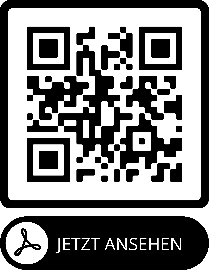 Aufgabe 2: Interpretiere die Steigungsdreiecke, indem du ihre Werte vergleichst.____________________________________________________________________________________________________________________________________________________________________Aufgabe 3: Die Steigung in einem t-s-Diagramm wird mit v abgekürzt. Gib an welche Größe die Variable v darstellt.v:__________________________________________________________________________*Aufgabe 4: Die Bewegungsgleichung für eine gleichförmige Bewegung lautet:*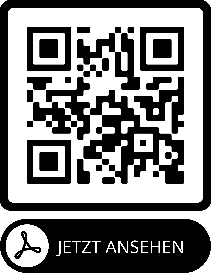 Gib die Bedeutung der einzelnen Variablen an.x: _________________________	t:_________________________ 	:_______________________		:________________________1.3 DatenorganisationInformationen und Daten sicher speichern, wiederfinden und von verschiedenen Orten abrufen; Informationen und Daten zusammenfassen, organisieren und strukturiert aufbewahren1.4 Datenschutz und InformationssicherheitVerantwortungsvoll mit persönlichen und fremden Daten umgehen; Datenschutz, Privatsphäre und Informationssicherheit beachten